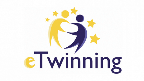 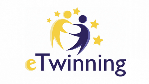 Début Ce formulaire vous permet de demander le label national de qualité pour votre participation au projet. Avant de continuer, veuillez vérifier les conditions suivantes, que vous détaillerez dans le formulaire :1. Le projet a des objectifs communs et un plan partagé2. Le projet est terminé ou se trouve dans les dernières étapes.3. J'ai contribué de manière significative au projet et cela est clairement expliqué dans la candidature que je soumets.4. La collaboration entre les partenaires ainsi que les résultats du projet sont visibles et clairement expliqués.5. J'ai pris en considération les questions d'eSafety (sécurité sur internet) et de droits d'auteur. Je confirme que j'ai lu, compris et accepté les conditions de candidature et que je les détaillerai dans la candidature.Détails du projetInformations de départType de projet eTwinning Un projet de l'action clé 1 du partenariat Erasmus+. Un projet de l'action clé 2 du partenariat Erasmus+. Un projet eTwinning seulementDescription brève du projetUn bref résumé/description de votre projet (1 paragraphe)Liens vers les résultats du projet disponibles en ligne (site web, blog, clips audio/vidéo, etc.) qui ne sont pas inclus dans votre TwinSpace, si nécessaire.Tout autre document non disponible en ligne, tel que des textes, des présentations, des clips audio/vidéo (si nécessaire, maximum 3 fichiers)À télécharger en ligne via le formulaireDescription du projetCollaboration entre établissements partenairesLes activités de collaboration vont au-delà de la communication. Veuillez décrire le processus de travail du projet en indiquant clairement la répartition des tâches entre vous et votre/vos partenaire(s). En particulier, décrivez :a) les aspects du projet où vous et votre/vos partenaire(s) avez collaboré.b) Les activités dans lesquelles les élèves ont travaillé ensemble.c) La manière dont les produits finaux du projet ont été réalisés par les élèves.Veuillez fournir des liens vers les pages du TwinSpace qui illustrent vos réponses.Utilisation des nouvelles technologiesa) Comment la technologie a été utilisée par tous les partenaires pour enrichir les activités du projet.b) Comment vous avez abordé les questions de protection des données et de droits d'auteur.Veuillez fournir des liens vers les pages du TwinSpace qui illustrent vos réponses.Approches pédagogiquesVeuillez décrire les éléments suivants :a) Les objectifs éducatifs et les approches pédagogiques que vous avez utilisés avec vos élèves au cours du projet. (Exemples : travail en petits groupes, recherche indépendante par les élèves, etc.b) Si vos élèves sont très jeunes, indiquez les méthodes que vous avez utilisées pour les impliquer.Intégration au programme scolaireVeuillez décrire les éléments suivants :a) Comment vous avez essayé d'intégrer le projet dans votre programme d'études/matière existante et/ou si vous avez suivi une approche multidisciplinaire.b) Quelles sont les compétences et aptitudes clés que vous avez développées chez vos élèves au cours du projet.Résultats et documentationVeuillez décrire l'impact de ce projet sur vos élèves et sur votre travail d'enseignant. En particulier :a) Comment vous avez atteint les objectifs de votre projet.b) Comment vous avez évalué votre projet.c) Comment vous avez diffusé le projet et ses résultats.Veuillez fournir des liens vers les pages du TwinSpace qui illustrent vos réponses.Votre contributionVeuillez décrire brièvement votre propre contribution au projetAutres récompenses (le cas échéant)Ce projet a-t-il reçu d'autres prix ? Si oui, veuillez en donner une description (par exemple, labels de qualité d'autres pays ou prix nationaux eTwinning, etc.Il ne vous reste plus maintenant qu’à copier/coller le contenu de ce document dans le formulaire en ligne de dépôt de candidature au Label de qualité national !En posant votre candidature à un label de qualité national, vous acceptez que votre bureau d’assistance national puisse accéder à votre espace virtuel privé afin d'évaluer votre projet, le TwinSpace.Pour faciliter le processus d'évaluation et démontrer votre travail sur le projet, vous êtes encouragé à créer et à publier des pages publiques de votre TwinSpace. Veillez à ce qu'aucune image, vidéo ou enregistrement exposant des mineurs ne figure dans ce contenu.Nombre d’élèves*Age moyen de vos élèves*